Развиваем речь, играяПодборка игр по развитию связной речи для детей 5-6 лет.(памятка для родителей)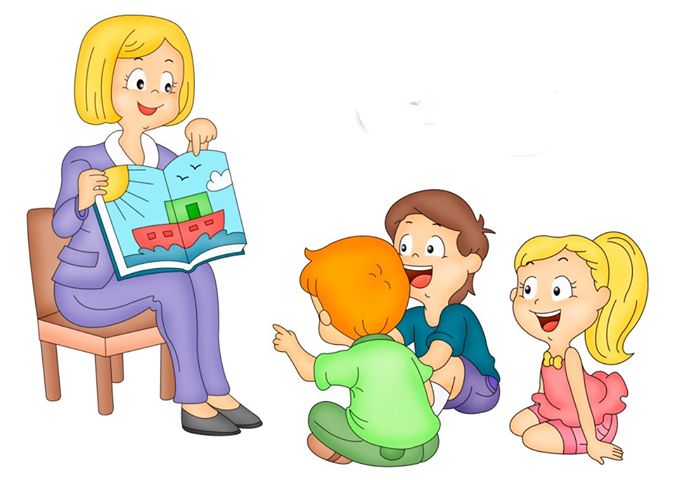 Составила :воспитатель Попова Е.А.МКДОУ Тыргетуйский д/с"Чьи покупки?"Цель: закрепление обобщающих понятий, развитие словаря.Для этой игры понадобятся игрушечный заяц и мишка, пакет, фрукты и овощи. Можно использовать картинки с изображением овощей и фруктов или муляжи. Предложите ребёнку послушать, что случилось с зайчиком и мишкой в одной истории. "Зайчик и мишка пошли в магазин. Зайчик купил фрукты, а мишка - овощи. Продавец сложил их покупки в один пакет, и зайчик с мишкой теперь никак не могут разобраться, кто из них что купил". Поможем зайчику и мишке? Ребёнок по очереди достаёт из пакета все предметы и объясняет, чья это покупка. В концы игры подводим итог: "Что же купил зайчик? Какие фрукты он купил? Что купил мишка? Какие овощи он купил?"В этой игре покупки могут быть самые разные: обувь и одежда, посуда и продукты питания, головные уборы и игрушки, инструменты и электробытовые приборы."Подбери словечко"Цель: расширение словарного запаса, развитие умения согласовывать прилагательное с существительным.В эту игру можно играть с мячом, перекидывая, его друг другу. Про что можно сказать "свежий"… (воздух, огурец, хлеб, ветер); "старый"… (дом, пень, человек, ботинок); "свежая"… (булочка, новость, газета, скатерть); "старая"…(мебель, сказка, книга, бабушка); "свежее"… (молоко, мясо, варенье); "старое"…(кресло, сиденье, окно)."Скажи наоборот"Цель: расширение словаря антонимов.У этой игры есть два варианта. Первый вариант легче, так как ребёнок в своих ответах опирается не только на речь взрослого, но и на картинный материал. Второй сложнее, так как опора происходит только на речь взрослого.1. С опорой на картинки:Дедушка старый, а внук …Дерево высокое, а куст …Море глубокое, а ручеёк …Дорога широкая, а тропинка …Перо легкое, а гиря …Летом нужна летняя одежда, а зимой …2. Без опоры на картинки.Пирожное сладкое, а лекарство …Ночью темно, а днем …У волка хвост длинный, а у зайца …Хлеб мягкий, а сухарь …Чай горячий, а лед …Летом жарко, а зимой …"Кто кого обгонит?"Цель: формирование умения правильно согласовывать слова в предложении в винительном падеже.Для этой игры понадобятся картинки с изображением животных, транспорта, людей или насекомых. Всё зависит от Вашей фантазии.Показываем ребёнку две картинки и задаём вопрос: "Кто кого обгонит?" Заяц и черепаха… (Заяц обгонит черепаху).Гусеница и змея… (Змея обгонит гусеницу).Поезд и самолёт… (Самолёт обгонит поезд).Мотоцикл и велосипед… (Мотоцикл обгонит велосипед). Человек и машина… (Машина обгонит человека)."Незнайкины ошибки"Цель: развитие слухового внимания, умения согласовывать слова в предложении в винительном падеже.Расскажите ребёнку историю о том, как Незнайка ходил в осенний лес. Ему там так понравилось, что он поделился своими впечатлениями со своими друзьями, но допустил в рассказе ошибки. Нужно помочь Незнайке исправить его ошибки.В осеннем лесу.Я ходил в осенний лес. Там я видел серый заяц, рыжая белка, колючий ёж. Заяц ел морковка. Белка шелушила еловая шишка. Ёж бежал по лесная тропинка. Хорошо в осенний лес!"Мама потерялась"Цель: формирование умения правильно согласовывать слова в предложении в родительном падеже, развитие словаря, закрепление обобщающих понятий "Дикие животные" и "Домашние животные".В этой игре нам понадобятся картинки с изображением диких и домашних животных и их детёнышей. Детёныши потерялись, а мамы их ищут и никак не могут найти. Надо обязательно помочь мамам найти своих малышей.Пример: Корова ищет…(телёнка). Вот телёнок.Лошадь ищет…(жеребёнка).Свинья ищет…(поросёнка).Собака ищет…(щенка).Кошка ищет…(котёнка).Коза ищет…(козлёнка).Овца ищет…(ягнёнка).Лисица ищет…(лисёнка).Зайчиха ищет…(зайчонка).Волчица ищет…(волчонка).Ежиха ищет…(ежонка).Медведица ищет…(медвежонка).Белка ищет…(бельчонка).В конце игры можно спросить ребёнка, каких животных он поселил бы в лесу, а каких рядом с домом человека. Как называются животные, которые живут в лесу? (Дикие животные.) Как называются животные, живущие рядом с человеком? (Домашние животные.)"Федорино горе"Цель: развитие внимания, слуховой памяти, умения согласовывать существительные в родительном падеже множественного числа.Читаем отрывок из стихотворения "Федорино горе".Затем просим ребёнка припомнить, какая посуда убежала от Федоры, и чего у неё теперь нет. Можно при этом рассматривать картинки с изображением посуды или использовать настоящую.При повторном чтении стихотворения ребёнок подсказывает слово и показывает соответствующую картинку. 	Федорино гореВся посуда разбежалась!У Федоры не осталосьНи бидона, ни бутылок,Ни беззубых, грязных…(вилок).Нет покинутых сироток - Чёрных, гнутых…(сковородок).Нет запачканных грязнуль - Битых, ломанных…(кастрюль).Не видали близко людиИ осколков грязных…(блюдец),Убежавших от букашекМного дней немытых…(чашек),Скрывшихся от таракановМутных, треснувших…(стаканов).Как Федора ни смотрела,Не нашла нигде…(тарелок).Скрылся от Федоры ножик,Нет больших столовых…(ложек)."День рождения Мишутки"Цель: развитие умения правильно согласовывать существительные в дательном падеже.Для этой игры нам понадобятся картинки с изображением рыбы, моркови, грибов, зерна, травы, белки, лисы, зайца, ежа, курицы, коровы и медведя. Мишутка пригласил к себе на день рождения друзей. Гости ещё не пришли, но для них уже готово угощение. Попробуем угадать, кого же Мишутка ждёт в гости. 	Пример:Орехи - белке. Мишутка ждёт белку.Рыба …  -  Мишутка ждёт…Морковь …  -  Мишутка ждёт…Грибы …  -  Мишутка ждёт…Зерно …  -  Мишутка ждёт…Трава …  -  Мишутка ждёт…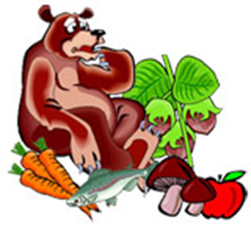         Занятия с детьми в игровой форме помогут вам заинтересовать  ребёнка.Пройдут быстро и весело.                        Желаю успеха!